SITE OVERVIEW: Amber sites – significant constraintsSITE OVERVIEW: Amber sites – significant constraintsTown   Torquay Site NameMagistrates Court HELAA Reference no.Approx. yieldDPH / 0 ha employment N.B Starting assumption is for 25% of strategic sites to be employment.   SuitableYes  AvailableYes AchievableYes  (stalled?)Customer Reference no.Leave Blank for nowSource of Site (call for sites, Local Plan allocation etc.).  Knowledge sites Current useLawful previous use as magistrates’ court now dis-used and vacant Site descriptionsOld magistrates court on NW side of Union Street close to one way system with Torre and Trematon Avenue junction. Adjacent to St Mary Magdalene’s Church and Castle Chambers (Grade 2 listed buildings)Total site area (ha)1060sqm Gross site area (ha)<1000sqm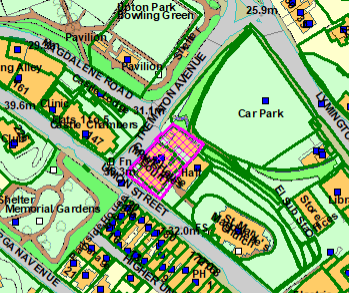 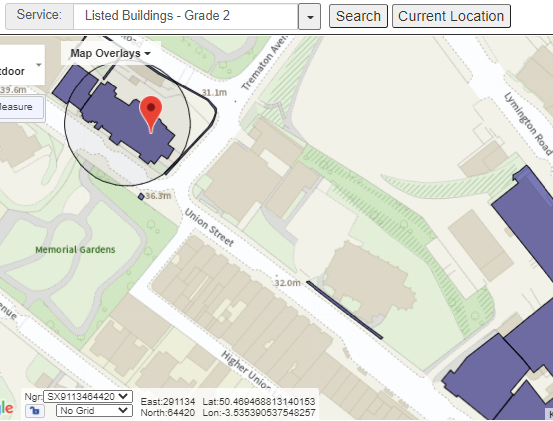 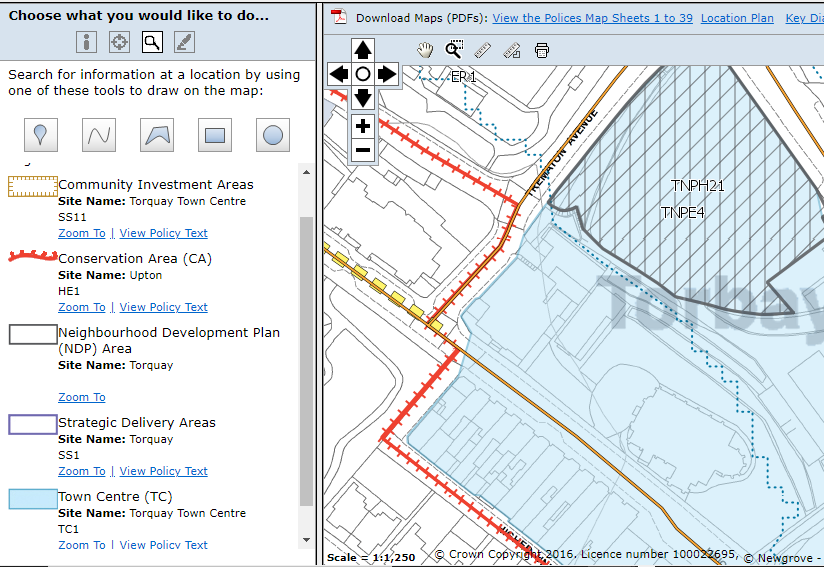 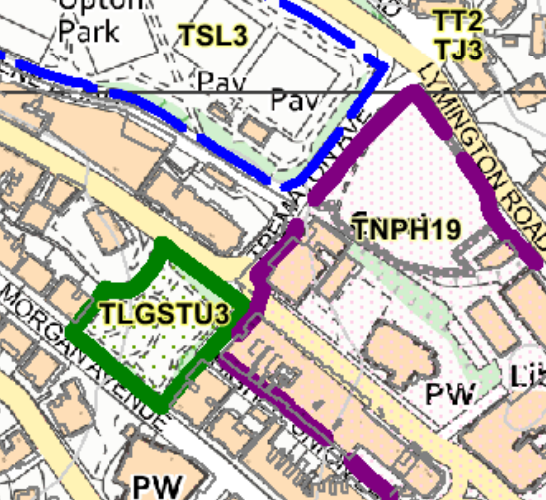 SUITABILITY ASSESSMENT: STAGE ASUITABILITY ASSESSMENT: STAGE AStrategic potential:  NoHousing?YesEmployment?Office/commercial  Other Use?residentialBiodiversity- Within SAC/SSSINo Flood Zone 3bNo - just outside of Flood zone 3Other NPPF Showstoppers (not policy constraints)NoneConclusionSuitable, available:  for sale. Achievable (Stalled)SUITABILITY ASSESSMENT: STAGE B SUITABILITY ASSESSMENT: STAGE B AccessExisting access from Trematon AvenueFlood risk, water quality and drainageNo  Surface Water Flooding - SW1Heritage and Archaeology (including distance from assets). Conservation Area – UptonGrade 2 and Grade 2 star buildings adjacent (Chambers, Church and Town Hall)InfrastructureWithin built up area. LandscapeNo Memorial Gardens opposite LGS (TU3)EcologyNo Safety related constraintsNo Soils  (Agricultural Land classification) and contaminationNot agricultural land Local Plan CTIA/Town Centre (TC2) Edge of ER1, CA (SS10 and HE) Neighbourhood Plan TNP: THPH19 Memorial Gardens opposite LGS (TU3) Policy TE2Development progress (where relevant)N/AOtherRedevelopment residential value. Alternative commercial or community use, possible but unlikely. Parking limited but Town Centre Location adjacent town Hall car parkHELAA Panel Summary Site potentialAVAILABILITY ASSESSMENT Reasonable prospect of delivery (timescale):P/2021/0266 Change of use from former Magistrates Court to 10 residential apartments & associated facilities. INVALIDPre-Applications:Reference: Proposal: Decision:DE/2019/0008 Change of use from courthouse to offices/church day centre and community activities hall. PER - 30/04/201Possibility of conversion or sensitive redevelopment for 6 to 10 units. AVAILABILITY ASSESSMENT Reasonable prospect of delivery (timescale):P/2021/0266 Change of use from former Magistrates Court to 10 residential apartments & associated facilities. INVALIDPre-Applications:Reference: Proposal: Decision:DE/2019/0008 Change of use from courthouse to offices/church day centre and community activities hall. PER - 30/04/201Possibility of conversion or sensitive redevelopment for 6 to 10 units. The next 5 years10 unitsA 6-10 year periodAn 11-15 year periodLater than 15 years